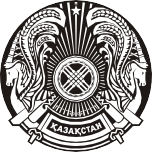 Қазақстан Республикасының Ұлттық Банкі Басқармасының«Қазақстан Республикасы қаржы нарығының жекелеген субъектілеріне арналған бухгалтерлік есептің үлгі шот жоспарын бекіту туралы»2008 жылғы 22 қыркүйектегі№ 79 қаулысына толықтырулар мен өзгерістер енгізу туралы«Қазақстан Республикасының Ұлттық Банкі туралы» 1995 жылғы30 наурыздағы Қазақстан Республикасының Заңына сəйкес жəне Қазақстан Республикасы қаржы нарығының жекелеген субъектілерінің бухгалтерлік есебін жетілдіру мақсатында Қазақстан Республикасы Ұлттық Банкінің Басқармасы ҚАУЛЫ ЕТЕДІ:Қазақстан Республикасының Ұлттық Банкі Басқармасының «Қазақстан Республикасы қаржы нарығының жекелеген субъектілеріне арналған бухгалтерлік  есептің  үлгі  шот   жоспарын   бекіту   туралы»   2008   жылғы   22 қыркүйектегі № 79 қаулысына (Нормативтік құқықтық актілерді мемлекеттік тіркеу тізілімінде № 5348 тіркелген) мынадай толықтырулар мен өзгерістер енгізілсін:көрсетілген қаулымен бекітілген Қазақстан Республикасы қаржы нарығының жекелеген субъектілеріне арналған бухгалтерлік есептің үлгі шот жоспарында:1-бөлімде:1-тармақта	«брокерлерінің,»	деген	сөзден	кейін	«өзара	сақтандыру қоғамдарының,» деген сөздермен толықтырылсын;3-тармақтың екінші бөлігінің үшінші сөйлемінде «– ұйым дербес айқындайды» деген сөздер «ұйым шоттарды одан əрі жан-жақты жəне таратып жазу үшін айқындайды» деген сөздермен ауыстырылсын;бөлімде:«1290 23 Сату үшін қолда бар жəне өтеуге дейін ұсталатын бағалы қағаздар бойынша залалдарды жабуға арналған резервтер (провизиялар)»;2180 05 Басқа да туынды қаржы құралдарымен мəмілелер бойынша талаптар»;тарауда:р	сер н«3430 61 Номиналдық кірістілік көрсеткіші мен кірістіліктің ең аз мəні арасындағы айырманы өтеу бойынша қысқа мерзімді бағалау міндеттемелері»;4170 05 Басқа да туынды қаржы құралдарымен мəмілелер бойынша міндеттемелер»;«5470 61 Номиналдық кірістілік көрсеткіші мен кірістіліктің ең аз мəні арасындағы айырманы өтеу бойынша резервті түзету шоты»;«6150 01 Өзгерістері пайда немесе залалдың  құрамында  көрсетілетін əділ құн бойынша бағаланатын бағалы қағаздар құнының өзгеруінен болған іске асырылмаған кірістер»;6150 03 шотының атында «Саудаға пайда	немесе	залалдың	құрамындаарналған» деген сөздер «Өзгерістері көрсетілетін	əділ	құн	бойыншабағаланатын» деген сөздермен ауыстырылсын;6240 01 шотының атында «Бағалы» деген сөз «Сату үшін қолда бар жəне өтеуге дейін ұсталатын бағалы» деген сөздермен ауыстырылсын;6240 24 шотынан кейін мынадай мазмұндағы шотпен толықтырылсын:«6240 61 Номиналдық кірістілік көрсеткіші мен кірістіліктің ең аз мəні арасындағы айырманы өтеу бойынша резервтерді қалпына келтіруден (жоюдан) болған кірістер»;«7470  61	Теріс комиссиялық сыйақыны өтеу бойынша шығыстар»;рылмаған ттарының«8840	Талап ету құқықтары сенімгерлік басқаруға қабылданған ипотекалық заемдар»;8840	01	«Сенімгерлік	басқарудағы	бағалы	қағаздар»,	8840	02«Сенімгерлік	басқарудағы	тазартылған	қымбат	металдар»,	8840	03«Сенімгерлік басқарудағы басқа да активтер» шоттарының нөмірлері жəне аттары алынып тасталсын;1840	10		Туынды қаржы құралдарымен мəмілелерді қайта бағалаудан болған іске асырылмаған шығыс»;3-бөлімде:1040 шотының нөмірі, аты жəне сипаттамасы алынып тасталсын;1120 01, 1120 02, 1120 03, 1120 04, 1120 05 шоттарының аттары жəне сипаттамалары мынадай редакцияда жазылсын:«1120 01 «Өзгерістері пайда немесе залалдың құрамында көрсетілетін əділ құн бойынша бағаланатын қаржы активтері» (актив).Мақсаты: одан əрі өткізу жəне кіріс алу мақсатында сатып алынған қаржы активтерінің номиналдық құнын есепке алу.Шоттың дебеті бойынша өзгерістері пайда немесе залалдың құрамында көрсетілетін əділ құн бойынша бағаланатын қаржы активінің номиналдық құны жазылады.Шоттың кредиті бойынша қаржы активі өткізілген, басқа санатқа ауыстырылған, сондай-ақ төлем мерзімі өтіп кеткен кезде оның номиналдық құнын есептен шығару жүргізіледі.1120 02 «Өзгерістері пайда немесе залалдың құрамында көрсетілетін əділ құн бойынша бағаланатын сатып алынған қаржы активтері бойынша дисконт» (контрактив).Мақсаты: өзгерістері пайда немесе залалдың құрамында көрсетілетін əділ құн бойынша бағаланатын қаржы активтерінің номиналдық құнының оларды сатып алу құнынан асып кету сомаларын есепке алу (дисконт).Шоттың кредиті бойынша өзгерістері пайда немесе залалдың құрамында көрсетілетін əділ құн бойынша бағаланатын қаржы активінің номиналдық құнының оны сатып алу құнынан асып кету сомасы жазылады (дисконт).Шоттың дебеті бойынша өзгерістері пайда немесе залалдың құрамында көрсетілетін əділ құн бойынша бағаланатын қаржы активі бойынша дисконт амортизациясының сомасы № 6110 01 баланстық шотымен байланыстыра отырып жазылады.1120 03 «Өзгерістері пайда немесе залалдың құрамында көрсетілетін əділ құн бойынша бағаланатын сатып алынған қаржы активтері бойынша сыйлықақы» (актив).Мақсаты: өзгерістері пайда немесе залалдың құрамында көрсетілетін əділ құн бойынша бағаланатын қаржы активтерін сатып алу құнының олардың номиналдық құнынан асып кету сомаларын есепке алу (сыйлықақы).Шоттың дебеті бойынша өзгерістері пайда немесе залалдың құрамында көрсетілетін əділ құн бойынша бағаланатын қаржы активін сатып алу құнының оның номиналдық құнынан асып кету сомасы жазылады (сыйлықақы).Шоттың кредиті бойынша өзгерістері пайда немесе залалдың құрамында көрсетілетін əділ құн бойынша бағаланатын сатып алынған қаржы активі бойынша сыйлықақы амортизациясының сомасы № 7310 02 баланстық шотымен байланыстыра отырып жазылады.1120 04 «Өзгерістері пайда немесе залалдың құрамында көрсетілетін əділ құн бойынша бағаланатын қаржы активтерінің əділ құнын оң түзету» (актив).Мақсаты: өзгерістері пайда немесе залалдың құрамында көрсетілетін əділ құн бойынша бағаланатын қаржы активтерінің əділ құнын қайта бағалаудан болған іске асырылмаған кірістердің сомаларын есепке алу.Шоттың дебеті бойынша өзгерістері пайда немесе залалдың құрамында көрсетілетін əділ құн бойынша бағаланатын қаржы активтерінің əділ құнын қайта бағалаудан болған іске асырылмаған кірістердің сомасы жазылады.Шоттың кредиті бойынша өзгерістері пайда немесе залалдың құрамында көрсетілетін əділ құн бойынша бағаланатын қаржы активінің əділ құнын оң түзету сомаларын осы соманы қарсы əріптес өтеген немесе осы қаржы активін сату кезінде № 1120 05 баланстық шотымен сальдолау кезінде есептен шығару жүргізіледі.1120 05 «Өзгерістері пайда немесе залалдың құрамында көрсетілетін əділ құн бойынша бағаланатын қаржы активтерінің əділ құнын теріс түзету» (контрактив).Мақсаты: өзгерістері пайда немесе залалдың құрамында көрсетілетін əділ құн бойынша бағаланатын қаржы активтерінің əділ құнын қайта бағалаудан болған іске асырылмаған шығыстардың сомаларын есепке алу.Шоттың кредиті бойынша өзгерістері пайда немесе залалдың құрамында көрсетілетін əділ құн бойынша бағаланатын қаржы активтерінің əділ құнын қайта бағалаудан болған іске асырылмаған шығыстардың сомасы жазылады.Шоттың дебеті бойынша өзгерістері пайда немесе залалдың құрамында көрсетілетін əділ құн бойынша бағаланатын қаржы активінің əділ құнын теріс түзету сомаларын осы соманы осы қаржы активін сату кезінде № 1120 04 баланстық шотымен сальдолау кезінде есептен шығару жүргізіледі.»;1280 53 шотының сипаттамасынан кейін мынадай мазмұндағы 1280 61шотының атымен жəне сипаттамасымен толықтырылсын:«1280 61 «Номиналдық кірістілік көрсеткіші мен кірістіліктің ең аз мəні арасындағы айырманы өтеу бойынша талаптар» (актив).Мақсаты: жинақтаушы зейнетақы қорларының зейнетақы активтерін инвестициялық басқаруды жүзеге асыратын ұйымға (жинақтаушы зейнетақы қорының меншікті балансында) талаптарының сомаларын жəне жинақтаушы зейнетақы қоры салымшыларының (зейнетақы активтері бойынша баланста) номиналдық кірістілік көрсеткішінің кірістіліктің ең аз мəнінен ауытқуы нəтижесінде туындаған талаптарының сомаларын есепке алу.Шоттың дебеті бойынша номиналдық кірістілік көрсеткішінің кірістіліктің ең аз мəнінен ауытқуы нəтижесінде туындаған талаптардың сомалары жазылады.Шоттың кредиті бойынша зейнетақы активтерін инвестициялық басқаруды жүзеге асыратын ұйымның (жинақтаушы зейнетақы қорының меншікті балансында) немесе жинақтаушы зейнетақы қорының (зейнетақы активтері бойынша баланста) номиналдық кірістілік көрсеткіші менкірістіліктің ең аз мəні арасындағы айырманы өтеу кезінде талаптардың сомалары есептен шығарылады.»;1290 23 шотының атында жəне сипаттамасында «Бағалы» деген сөз «Сату үшін қолда бар жəне өтеуге дейін ұсталатын бағалы» деген сөздермен ауыстырылсын;2180 шотының сипатынан кейін мынадай мазмұндағы 2180 01, 2180 02,2180 03, 2180 04, 2180 05 шоттарының аттарымен жəне сипаттамаларымен толықтырылсын:«2180 01 «Фьючерс мəмілесі бойынша талаптар» (актив).Мақсаты: фьючерс мəмілесін жасау нəтижесінде туындаған ұзақ мерзімді талаптардың сомаларын есепке алу.Шоттың дебеті бойынша фьючерс мəмілесін жасау нəтижесінде туындаған талаптардың сомалары, сондай-ақ оң қайта бағалау сомалары жазылады.Шоттың кредиті бойынша туындаған талаптардың сомалары оларды қарсы əріптес төлеген немесе фьючерс мəмілесін жою кезінде, сондай-ақ теріс қайта бағалау сомалары есептен шығарылады.2180 02 «Форвард мəмілесі бойынша талаптар» (актив).Мақсаты: форвард мəмілесін жасау нəтижесінде туындаған ұзақ мерзімді талаптардың сомаларын есепке алу.Шоттың дебеті бойынша форвард мəмілесін жасау нəтижесінде туындаған талаптардың сомалары, сондай-ақ оң қайта бағалау сомалары жазылады.Шоттың кредиті бойынша туындаған талаптардың сомалары оларды қарсы əріптес төлеген немесе форвард мəмілесін жою кезінде, сондай-ақ теріс қайта бағалау сомалары есептен шығарылады.2180 03 «Опцион мəмілесі бойынша талаптар» (актив).Мақсаты: опцион мəмілесін жасау нəтижесінде туындаған ұзақ мерзімді талаптардың сомаларын есепке алу.Шоттың дебеті бойынша опцион мəмілесін жасау нəтижесінде туындаған талаптардың сомалары, сондай-ақ оң қайта бағалау сомалары жазылады.Шоттың кредиті бойынша туындаған талаптардың сомалары оларды қарсы əріптес төлеген немесе опцион мəмілесін жою кезінде, сондай-ақ теріс қайта бағалау сомалары есептен шығарылады.2180 04 «Своп мəмілесі бойынша талаптар» (актив).Мақсаты: своп мəмілесін жасау нəтижесінде туындаған ұзақ мерзімді талаптардың сомаларын есепке алу.Шоттың дебеті бойынша своп мəмілесін жасау нəтижесінде туындаған талаптардың сомалары, сондай-ақ оң қайта бағалау сомалары жазылады.Шоттың кредиті бойынша туындаған талаптардың сомалары оларды қарсы əріптес төлеген немесе своп мəмілесін жою кезінде, сондай-ақ  теріс қайта бағалау сомалары есептен шығарылады.2180 05 «Басқа да туынды қаржы құралдарымен мəмілелер бойынша талаптар» (актив).Мақсаты: басқа да туынды қаржы құралдарымен мəмілелер жасау нəтижесінде туындаған ұзақ мерзімді талаптардың сомаларын есепке алу.Шоттың дебеті бойынша басқа да туынды қаржы құралдарымен мəмілелер жасау нəтижесінде туындаған талаптардың сомалары, сондай-ақ оң қайта бағалау сомалары жазылады.Шоттың кредиті бойынша туындаған талаптардың сомалары оларды қарсы əріптес төлеген немесе басқа да туынды қаржы құралдарымен мəмілелерді жою кезінде, сондай-ақ теріс қайта бағалау сомалары есептен шығарылады.»;3390 27 шотының атында жəне сипаттамасында «Сенімгерлік» деген сөзден кейін «немесе инвестициялық» деген сөздермен толықтырылсын;3430 шотының сипаттамасынан кейін мынадай мазмұндағы 3430 61шоттың атымен жəне сипаттамасымен толықтырылсын:«3430 61 «Номиналдық кірістілік көрсеткіші мен кірістіліктің ең аз мəні арасындағы айырманы өтеу бойынша қысқа мерзімді бағалау міндеттемелері» (пассив).Мақсаты: жинақтаушы зейнетақы қорының немесе зейнетақы активтерін инвестициялық басқаруды жүзеге асыратын ұйымның номиналдық кірістілік көрсеткіші мен кірістіліктің ең аз мəні арасындағы айырманы өтеу бойынша қысқа мерзімді бағалау міндеттемелерінің сомаларын есепке алу.Шоттың кредиті бойынша номиналдық кірістілік көрсеткіші мен кірістіліктің ең аз мəні арасындағы айырманы өтеу бойынша бағалау міндеттемелерінің сомасы жазылады.Шоттың дебеті бойынша номиналдық кірістілік көрсеткіші мен кірістіліктің ең аз мəні арасындағы айырманы өтеу бойынша бағалау міндеттемелерінің сомасы есептен шығарылады.»;4170 шотының сипаттамасынан кейін мынадай мазмұндағы 4170 01,4170 02, 4170 03, 4170 04, 4170 05 шоттарының аттарымен жəне сипаттамаларымен толықтырылсын:«4170 01 «Фьючерс мəмілесі бойынша міндеттемелер» (пассив).Мақсаты: фьючерс мəмілесі бойынша ұзақ мерзімді міндеттемелердің сомаларын есепке алу.Шоттың кредиті бойынша фьючерс мəмілесін жасау нəтижесінде туындаған міндеттемелердің сомалары, сондай-ақ теріс қайта бағалау сомалары жазылады.Шоттың дебеті бойынша туындаған міндеттемелердің сомалары оларды қарсы əріптеске төлеген немесе фьючерс мəмілесін жою кезінде, сондай-ақ оң қайта бағалау сомалары есептен шығарылады.4170 02 «Форвард мəмілесі бойынша міндеттемелер» (пассив).Мақсаты: форвард мəмілесі бойынша ұзақ мерзімді міндеттемелердің сомаларын есепке алу.Шоттың кредиті бойынша форвард мəмілесін жасау нəтижесінде туындаған міндеттемелердің сомалары жазылады.Шоттың дебеті бойынша туындаған міндеттемелердің сомалары оларды қарсы əріптеске төлеген немесе форвард мəмілесін жою кезінде, сондай-ақ оң қайта бағалау сомалары есептен шығарылады.»;4170 03 «Опцион мəмілесі бойынша міндеттемелер» (пассив).Мақсаты: опцион мəмілесі бойынша ұзақ мерзімді міндеттемелердің сомаларын есепке алу.Шоттың кредиті бойынша опцион мəмілесін жасау нəтижесінде туындаған міндеттемелердің сомалары, сондай-ақ теріс қайта бағалау сомалары жазылады.Шоттың дебеті бойынша туындаған міндеттемелердің сомалары оларды қарсы əріптеске төлеген немесе опцион мəмілесін жою кезінде, сондай-ақ оң қайта бағалау сомалары есептен шығарылады.4170 04 «Своп мəмілесі бойынша міндеттемелер» (пассив).Мақсаты: своп мəмілесі бойынша ұзақ мерзімді міндеттемелердің сомаларын есепке алу.Шоттың кредиті бойынша своп мəмілесін жасау нəтижесінде туындаған міндеттемелердің сомалары, сондай-ақ теріс қайта бағалау сомалары жазылады. Шоттың дебеті бойынша туындаған міндеттемелердің сомалары оларды қарсы əріптеске төлеген немесе своп мəмілесін жою кезінде, сондай-ақ оң қайтабағалау сомалары есептен шығарылады.4170 05 «Басқа да туынды қаржы құралдарымен мəмілелер бойынша міндеттемелер» (пассив).Мақсаты: басқа да туынды қаржы құралдарымен мəмілелер бойынша ұзақ мерзімді міндеттемелердің сомаларын есепке алу.Шоттың кредиті бойынша басқа да туынды қаржы құралдарымен мəмілелерді жасау нəтижесінде туындаған міндеттемелердің сомалары, сондай-ақ теріс қайта бағалау сомалары жазылады.Шоттың дебеті бойынша туындаған міндеттемелердің сомалары оларды қарсы əріптес төлеген немесе басқа да туынды қаржы құралдарымен мəмілелерді жою кезінде, сондай-ақ оң қайта бағалау сомалары есептен шығарылады.»;5460 шотының сипаттамасынан кейін мынадай мазмұндағы 5470 61шотының атымен жəне сипаттамасымен толықтырылсын:«5470 61 «Номиналдық кірістілік көрсеткіші мен кірістіліктің ең аз мəні арасындағы айырманы өтеу бойынша резервті түзету шоты» (пассив).Мақсаты: халықаралық қаржылық есептілік стандарттарына сəйкес есепті кезеңнің шығыстарына жатқызылған сомадан реттеуші талаптарға сəйкес құрылуы тиіс резервтердің (провизиялардың) асып кеткен сомаларын есепке алу.Шоттың	кредиті	бойынша	халықаралық	қаржылық	есептілік стандарттарына сəйкес есепті кезеңнің шығыстарына жатқызылған сомаданреттеуші талаптарға сəйкес құрылуы тиіс резервтердің (провизиялардың) асып кеткен сомалары жазылады.Шоттың дебеті бойынша халықаралық қаржылық есептілік стандарттарына сəйкес есепті кезеңнің шығыстарына жатқызылған сомадан реттеуші талаптарға сəйкес құрылуы тиіс резервтердің (провизиялардың) асып кеткен сомалары есептен шығарылады.»;6110 62 шотының сипаттамасынан кейін мынадай мазмұндағы 6110 63шотының атымен жəне сипаттамасымен толықтырылсын:«6110 63 «Теріс комиссиялық сыйақыны өтеу».Мақсаты: Теріс комиссиялық сыйақы сомаларын есепке алу.Шоттың кредиті бойынша зейнетақы активтері бойынша инвестициялық кірістің теріс мəні кезінде туындаған теріс комиссиялық сыйақы сомасы жазылады.Шоттың дебеті бойынша кірістер сомасы № 5610 баланстық шотына есептен шығарылады.»;6150 01, 6150 03 шоттарының аттарында жəне сипаттамаларында«Саудаға арналған» деген сөздер «Өзгерістері пайда немесе залалдың құрамында көрсетілетін əділ құн бойынша бағаланатын» деген сөздермен ауыстырылсын;6240 01 шотының атында жəне сипаттамасында «Бағалы қағаздар бойынша» деген сөздер «Сату үшін қолда бар жəне өтеуге дейін ұсталатын бағалы қағаздар бойынша» деген сөздермен ауыстырылсын;6240 24 шотының сипаттамасынан кейін мынадай мазмұндағы 6240 61шоттың атымен жəне сипаттамасымен толықтырылсын:«6240 61 «Номиналдық кірістілік көрсеткіші мен кірістіліктің ең аз мəні арасындағы айырманы өтеу бойынша резервтерді қалпына келтіруден (жоюдан) болған кірістер».Мақсаты: Жинақтаушы зейнетақы қоры немесе зейнетақы активтерін инвестициялық басқаруды жүзеге асыратын ұйым құрған, номиналдық кірістілік көрсеткіші мен кірістіліктің ең аз мəні арасындағы айырманы өтеу бойынша қалпына келтірілген (жойылған) резервтердің сомаларын есепке алу.Шоттың кредиті бойынша номиналдық кірістілік көрсеткіші мен кірістіліктің ең аз мəні арасындағы айырманы өтеу бойынша резервтерді қалпына келтіруден (жоюдан) болған кірістердің сомасы жазылады.Шоттың дебеті бойынша кірістер сомасы № 5610 баланстық шотына есептен шығарылады.»;6290 06, 6290 12 шоттарының нөмірлері, аттары жəне сипаттамалары алынып тасталсын;7440 01 шотының аты жəне сипаттамасы мынадай редакцияда жазылсын:«7440 01 «Сату үшін қолда бар жəне өтеуге дейін ұсталатын бағалы қағаздар бойынша резервтерді (провизияларды) қалыптастыру бойынша шығыстар».Мақсаты: сату үшін қолда бар жəне өтеуге дейін ұсталатын бағалы қағаздар бойынша резервтерді (провизияларды) қалыптастыру бойынша шығыстардың сомаларын есепке алу.Шоттың дебеті бойынша бағалы қағаздар бойынша резервтерді(провизияларды) қалыптастыру бойынша шығыстардың сомасы жазылады.Шоттың кредиті бойынша келтірілген шығыстардың сомаларын № 5610баланстық шотына есептен шығару жүргізіледі.»;7440 47 шотының сипаттамасынан кейін мынадай мазмұндағы 7440 61шоттың атымен жəне сипаттамасымен толықтырылсын:«7440 61 «Номиналдық кірістілік көрсеткіші мен кірістіліктің ең аз мəні арасындағы айырманы өтеу бойынша резервтерді қалыптастыру бойынша шығыстар».Мақсаты: жинақтаушы зейнетақы қорының немесе зейнетақы активтерін инвестициялық басқаруды жүзеге асыратын ұйымның номиналдық кірістілік көрсеткіші мен кірістіліктің ең аз мəні арасындағы айырманы өтеу бойынша резервтерді қалыптастыру бойынша шығыстары сомаларын есепке алу.Шоттың дебеті бойынша номиналдық кірістілік көрсеткіші мен кірістіліктің ең аз мəні арасындағы айырманы өтеу бойынша резервтерді қалыптастыру бойынша шығыстардың сомалары жазылады.Шоттың кредиті бойынша келтірілген шығыстардың сомалары № 5610баланстық шотына есептен шығарылады.»;7470 03, 7470 06 шоттарының аттарында жəне сипаттамаларында«Саудаға арналған» деген сөздер «Өзгерістері пайда немесе залалдың құрамында көрсетілетін əділ құн бойынша бағаланатын» деген сөздермен ауыстырылсын;7470 50 шотының сипаттамасынан кейін мынадай мазмұндағы 7470 61шотының атымен жəне сипаттамасымен толықтырылсын:«7470 61 «Теріс комиссиялық сыйақыны өтеу бойынша шығыстар».Мақсаты: теріс комиссиялық сыйақыны өтеу бойынша шығыстардың сомаларын есепке алу.Шоттың дебеті бойынша зейнетақы активтері бойынша инвестициялық кірістің теріс мəні кезінде туындаған теріс комиссиялық сыйақыны өтеуге байланысты шығыстардың сомасы жазылады.Шоттың кредиті бойынша келтірілген шығыстардың сомалары № 5610баланстық шотына есептен шығарылады.»;7480 06, 7480 12 шоттарының нөмірлері, аттары жəне сипаттамалары алынып тасталсын;8830 шотының сипаттамасынан кейін мынадай мазмұндағы 8840 шоттың атымен жəне сипаттамасымен толықтырылсын:«8840	«Талап	ету	құқықтары	сенімгерлік	басқаруға	қабылданған ипотекалық заемдар».Мақсаты: талап ету құқықтарын ұйым сенімгерлік басқаруға қабылдаған ипотекалық заемдардың сомаларын есепке алу.Шоттың кірісі бойынша талап ету құқықтарын ұйым сенімгерлік басқаруға қабылдаған ипотекалық заемдардың сомалары жазылады.Шоттың шығысы бойынша ипотекалық заемдарды өтеу немесе кері сатып алу талаптары туындаған кезде ипотекалық заемдардың сомалары есептен шығарылады.»;8840 01, 8840 02, 8840 03 шоттарының нөмірлері, аттары жəне сипаттамалары алынып тасталсын;1800 12 шотының сипаттамасынан кейін мынадай мазмұндағы 1800 13, 1800 14 шоттардың аттарымен жəне сипаттамаларымен толықтырылсын:«1800 13 «Туынды қаржы құралдарымен мəмілелер бойынша талаптар» (актив).Мақсаты: туынды қаржы құралдарымен мəмілелерді жасау нəтижесінде туындаған талаптардың сомаларын есепке алу.Шоттың дебеті бойынша туынды қаржы құралдарымен мəмілелерді жасау нəтижесінде туындаған талаптардың сомалары, сондай-ақ оң қайта бағалау сомалары жазылады.Шоттың кредиті бойынша туындаған талаптардың сомалары оларды қарсы əріптес төлеген немесе туынды қаржы құралдарымен мəмілелерді жою кезінде, сондай-ақ теріс қайта бағалау сомалары есептен шығарылады.1800 14 «Бағалы қағаздармен «кері РЕПО» операциялары» (актив).Мақсаты: сатушыға келісілген баға бойынша бағалы қағаздарды болашақта қайтару міндеттемесімен операция ашылған күні кепілге алынған бағалы қағаздармен «кері РЕПО» операциялары бойынша талаптардың сомаларын есепке алу.Шоттың дебеті бойынша операция ашылған күні бағалы қағаздармен«кері РЕПО» операциясы бойынша талаптардың сомасы жазылады.Шоттың кредиті бойынша операцияны жабу немесе жою кезінде «кері РЕПО» операциясы бойынша талаптардың сомалары есептен шығарылады.»;1820 02 шотының сипаттамасынан кейін мынадай мазмұндағы 1820 03, 1820 04 шоттарының аттарымен жəне сипаттамаларымен толықтырылсын:«1820 03 «Туынды қаржы құралдарымен мəмілелер бойынша міндеттемелер».Мақсаты: туынды қаржы құралдарымен мəмілелер бойынша міндеттемелердің сомаларын есепке алу.Шоттың кредиті бойынша туынды қаржы құралдарымен мəмілелерді жасау нəтижесінде туындаған міндеттемелердің сомалары, сондай-ақ теріс қайта бағалау сомалары жазылады.Шоттың дебеті бойынша ұйым туындаған міндеттемелердің сомалары оларды төлеген немесе туынды қаржы құралдарымен мəмілелерді жою кезінде, сондай-ақ оң қайта бағалау сомалары есептен шығарылады.1820 04 «Бағалы қағаздармен «РЕПО» операциялары» (пассив).Мақсаты: бағалы қағаздарды қарсы əріптестен келісілген баға бойынша болашақта сатып алу міндеттемесімен операция ашылған күні кепілге берілгенұйымның бағалы қағаздармен «РЕПО» операциялары бойынша міндеттемелерінің сомаларын есепке алу.Шоттың кредиті бойынша операция ашылған күнгі ұйымның бағалы қағаздармен «РЕПО» операциялары бойынша міндеттемелерінің сомасы жазылады.Шоттың дебеті бойынша операцияны жабу немесе жою кезінде ұйымның«РЕПО» операциялары бойынша міндеттемелерінің сомалары есептен шығарылады.»;1830 08 шотының сипаттамасынан кейін мынадай мазмұндағы 1830 09, 1830 10 шоттарының аттарымен жəне сипаттамаларымен толықтырылсын:«1830 09 «Туынды қаржы құралдарымен мəмілелерді қайта бағалаудан болған іске асырылған кіріс».Мақсаты: туынды қаржы құралдарымен мəмілелерді қайта бағалау нəтижесінде алынған іске асырылған кірістердің сомаларын есепке алу.Шоттың кредиті бойынша туынды қаржы құралдарымен мəмілелерді қайта бағалау нəтижесінде алынған іске асырылған кірістердің сомасы жазылады.Шоттың дебеті бойынша кірістердің сомалары № 1810 01 баланстан тыс шотқа есептен шығарылады.1830 10 «Туынды қаржы құралдарымен мəмілелерді қайта бағалаудан болған іске асырылмаған кіріс».Мақсаты: туынды қаржы құралдарымен мəмілелерді оң қайта бағалау нəтижесінде алынған іске асырылмаған кірістердің сомаларын есепке алу.Шоттың кредиті бойынша туынды қаржы құралдарымен мəмілелерді оң қайта бағалау нəтижесінде алынған іске асырылмаған кірістердің сомалары жазылады.Шоттың дебеті бойынша кірістердің сомалары № 1810 01 (қаржы жылының аяғында) немесе № 1830 09 (активті өткізу кезінде) баланстан тыс шоттарына есептен шығарылады.»;1840 08 шотының сипаттамасынан кейін мынадай мазмұндағы 1840 09, 1840 10 шоттарының аттарымен жəне сипаттамаларымен толықтырылсын:«1840 09 «Туынды қаржы құралдарымен мəмілелерді қайта бағалаудан болған іске асырылған шығыс».Мақсаты: туынды қаржы құралдарымен мəмілелерді қайта бағалау нəтижесінде келтірілген іске асырылған шығыстардың сомаларын есепке алу.Шоттың дебеті бойынша туынды қаржы құралдарымен мəмілелерді қайта бағалау нəтижесінде келтірілген іске асырылған шығыстардың сомасы жазылады.Шоттың кредиті бойынша келтірілген шығыстардың сомалары № 1810 01баланстан тыс шотына есептен шығарылады.1840 10 «Туынды қаржы құралдарымен мəмілелерді қайта бағалаудан болған іске асырылмаған шығыс».Мақсаты: туынды қаржы құралдарымен мəмілелерді қайта бағалау нəтижесінде келтірілген іске асырылмаған шығыстардың сомаларын есепке  алу.Шоттың дебеті бойынша туынды қаржы құралдарымен мəмілелерді қайта бағалау нəтижесінде келтірілген іске асырылмаған шығыстардың сомасы жазылады.Шоттың кредиті бойынша іске асырылмаған шығыстардың сомалары№ 1840 09, 1810 01 баланстан тыс шоттарына есептен шығарылады.».Осы қаулы Қазақстан Республикасы Əділет министрлігінде мемлекеттік тіркелген күннен бастап тоқсан күн өткеннен кейін қолданысқа енгізіледі.Бухгалтерлік есеп департаменті (Шалғымбаева Н.Т.):Заң департаментімен (Өртембаев А.Қ.) бірлесіп осы қаулыны Қазақстан Республикасының Əділет министрлігінде мемлекеттік тіркеуден өткізу шараларын қабылдасын;осы қаулыны Қазақстан Республикасының Əділет министрлігінде мемлекеттік тіркеуден өткізгеннен кейін оны Қазақстан Республикасы Ұлттық Банкінің орталық аппаратының мүдделі бөлімшелеріне жəне аумақтық филиалдарына, Қазақстан Республикасы Қаржы нарығын жəне қаржы ұйымдарын реттеу мен қадағалау агенттігіне, «Қазақстан қаржыгерлерінің қауымдастығы» заңды тұлғалар бірлестігіне жіберсін.Осы қаулының орындалуын бақылау Қазақстан Республикасының Ұлттық Банкі Төрағасының орынбасары Д.Т. Ғалиеваға жүктелсін.Ұлттық БанкТөрағасы	Г. МарченкоҚазақстан Республикасының Ұлттық БанкіНациональный Банк Республики КазахстанБАСҚАРМАСЫНЫҢ ҚАУЛЫСЫПОСТАНОВЛЕНИЕ ПРАВЛЕНИЯ29 марта 2010 года № 18Алматы қ.г. Алматы1-тарауда:1-тарауда:1040 «Карт-шоттардағы ақша қаражаттары»алынып тасталсын;1040 «Карт-шоттардағы ақша қаражаттары»алынып тасталсын;1040 «Карт-шоттардағы ақша қаражаттары»алынып тасталсын;шотының нөмірі жəне аты1120, 1120 01, 1120 02, 1120 03, 1120 04, 1120 05 шоттарының аттарымынадай редакцияда жазылсын:1120, 1120 01, 1120 02, 1120 03, 1120 04, 1120 05 шоттарының аттарымынадай редакцияда жазылсын:1120, 1120 01, 1120 02, 1120 03, 1120 04, 1120 05 шоттарының аттарымынадай редакцияда жазылсын:1120, 1120 01, 1120 02, 1120 03, 1120 04, 1120 05 шоттарының аттарымынадай редакцияда жазылсын:«1120«1120Өзгерістері пайда немесе залалдың құрамында көрсетілетінəділ	құн	бойынша	бағаланатын	қысқа	мерзімді	қаржы активтеріӨзгерістері пайда немесе залалдың құрамында көрсетілетінəділ	құн	бойынша	бағаланатын	қысқа	мерзімді	қаржы активтері112001Өзгерістері пайда немесе залалдың құрамында көрсетілетінəділ құн бойынша бағаланатын қаржы активтеріӨзгерістері пайда немесе залалдың құрамында көрсетілетінəділ құн бойынша бағаланатын қаржы активтері112002Өзгерістері пайда немесе залалдың құрамында көрсетілетін əділ	құн	бойынша	бағаланатын	сатып	алынған	қаржыактивтері бойынша дисконтӨзгерістері пайда немесе залалдың құрамында көрсетілетін əділ	құн	бойынша	бағаланатын	сатып	алынған	қаржыактивтері бойынша дисконт112003Өзгерістері пайда немесе залалдың құрамында көрсетілетін əділ	құн	бойынша	бағаланатын	сатып	алынған	қаржыактивтері бойынша сыйлықақыӨзгерістері пайда немесе залалдың құрамында көрсетілетін əділ	құн	бойынша	бағаланатын	сатып	алынған	қаржыактивтері бойынша сыйлықақы112004Өзгерістері пайда немесе залалдың құрамында көрсетілетін əділ құн бойынша бағаланатын қаржы активтерінің əділқұнын оң түзетуӨзгерістері пайда немесе залалдың құрамында көрсетілетін əділ құн бойынша бағаланатын қаржы активтерінің əділқұнын оң түзету112005Өзгерістері пайда немесе залалдың құрамында көрсетілетін əділ құн бойынша бағаланатын қаржы активтерінің əділқұнын теріс түзету»;Өзгерістері пайда немесе залалдың құрамында көрсетілетін əділ құн бойынша бағаланатын қаржы активтерінің əділқұнын теріс түзету»;1280 53 шотынан кейін мынадай мазмұндағы шотпен толықтырылсын:1280 53 шотынан кейін мынадай мазмұндағы шотпен толықтырылсын:1280 53 шотынан кейін мынадай мазмұндағы шотпен толықтырылсын:1280 53 шотынан кейін мынадай мазмұндағы шотпен толықтырылсын:«1280 61«1280 61Номиналдық кірістілік көрсеткіші мен кірістіліктің ең аз мəніарасындағы айырманы өтеу бойынша талаптар»;Номиналдық кірістілік көрсеткіші мен кірістіліктің ең аз мəніарасындағы айырманы өтеу бойынша талаптар»;1290 23 шотының аты мынадай редакцияда жазылсын:1290 23 шотының аты мынадай редакцияда жазылсын:1290 23 шотының аты мынадай редакцияда жазылсын:1290 23 шотының аты мынадай редакцияда жазылсын:2-тар2180ауда:шотынан кейін мынадай мазмұндағы шоттармен толықтырылсын:«2180  01	Фьючерс мəмілесі бойынша талаптар218002	Форвард мəмілесі бойынша талаптар218003	Опцион мəмілесі бойынша талаптар218004	Своп мəмілесі бойынша талаптар4-тар4170ауда:шотынан кейін мынадай мазмұндағы шоттармен толықтырылсын:«4170  01	Фьючерс мəмілесі бойынша міндеттемелер417002	Форвард мəмілесі бойынша міндеттемелер417003	Опцион мəмілесі бойынша міндеттемелер417004	Своп мəмілесі бойынша міндеттемелер5-тар5460ауда:шотынан кейін мынадай мазмұндағы шотпен толықтырылсын:6-тарауда:6110 62 шотынан кейін мынадай мазмұндағы шотпен толықтырылсын:«6110  63	Теріс комиссиялық сыйақыны өтеу»;6150 01 шотының аты мынадай редакцияда жазылсын:6290 06 «Спот мəмілесін қайта бағалаудан іске  асырылмаған  кіріс»,  6290 12 «Спот мəмілелері бойынша кірістер» шоттарының нөмірлері жəнеаттары алынып тасталсын;7-тарауда:7440 01 шотының аты мынадай редакцияда жазылсын:«7440  01		Сату үшін қолда бар жəне өтеуге дейін ұсталатын бағалы қағаздар	бойынша	резервтерді	(провизияларды)қалыптастыру бойынша шығыстар»;7440 47 шотынан кейін мынадай мазмұндағы шотпен толықтырылсын:7440 47 шотынан кейін мынадай мазмұндағы шотпен толықтырылсын:«7440 61Номиналдық кірістілік көрсеткіші мен кірістіліктің ең аз мəні арасындағы	айырманы	өтеу	бойынша	резервтердіқалыптастыру бойынша шығыстар»;7470 03, 7470 06 шоттарының аттары мынадай редакцияда жазылсын:7470 03, 7470 06 шоттарының аттары мынадай редакцияда жазылсын:«7470 03Өзгерістері пайда немесе залалдың құрамында көрсетілетінəділ құн бойынша бағаланатын бағалы қағаздар құнының өзгеруінен іске асырылмаған шығыстар»;«7470 06Өзгерістері пайда немесе залалдың құрамында көрсетілетін əділ құн бойынша бағаланатын бағалы қағаздар құныныңөзгеруінен іске асырылмаған шығыстар»;7470 50 шотынан кейін мынадай мазмұндағы шотпен толықтырылсын:7470 50 шотынан кейін мынадай мазмұндағы шотпен толықтырылсын:10-тарауда:тараудың аты «Клиенттердің» деген сөзден кейін «сенімгерлік немесе»деген сөздермен толықтырылсын;тараудың аты «Клиенттердің» деген сөзден кейін «сенімгерлік немесе»деген сөздермен толықтырылсын;1800 12 шотынан кейін мынадай мазмұндағы шоттармен толықтырылсын:1800 12 шотынан кейін мынадай мазмұндағы шоттармен толықтырылсын:«1800 13Туынды қаржы құралдарымен мəмілелер бойынша талаптар1800	14Бағалы қағаздармен «кері РЕПО» операциялары»;1820 02 шотынан кейін мынадай мазмұндағы шоттармен толықтырылсын:1820 02 шотынан кейін мынадай мазмұндағы шоттармен толықтырылсын:«1820 03Туынды	қаржы	құралдарымен	мəмілелер	бойыншаміндеттемелер1820	04Бағалы қағаздармен «РЕПО» операциялары»;1830 08 шотынан кейін мынадай мазмұндағы шоттармен толықтырылсын:1830 08 шотынан кейін мынадай мазмұндағы шоттармен толықтырылсын:«1830 09Туынды қаржы құралдарымен мəмілелерді қайта бағалауданболған іске асырылған кіріс1830	10Туынды қаржы құралдарымен мəмілелерді қайта бағалауданболған іске асырылмаған кіріс»;1840 08 шотынан кейін мынадай мазмұндағы шоттармен толықтырылсын:1840 08 шотынан кейін мынадай мазмұндағы шоттармен толықтырылсын:«1840 09Туынды қаржы құралдарымен мəмілелерді қайта бағалауданболған іске асырылған шығыс